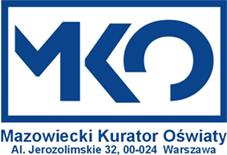 Załącznik 1.1 	Harmonogram Konkursów przedmiotowych z języka angielskiego, francuskiego, hiszpańskiego i niemieckiego dla uczniów klas IV-VIII szkół podstawowych województwa mazowieckiego w roku szkolnym 2023/2024 Lp.KonkursI etap (szkolny)Termin ogłoszenia wyników w szkoleWglądy do prac konkursowychOdwołania do dyrektora szkoły (jeden dzień roboczy po dokonaniu wglądu)Odpowiedź dyrektora na odwołanie (dwa dni robocze po złożeniu odwołania)Ostateczny termin zgłoszenia drogą elektroniczną (na panel) wyników uczniów do godz. 14.00Termin ogłoszenia listy uczniów zakwalifikowanych do etapu rejonowego1.Język niemiecki3 października 2023 r.wtorekgodz. 9.006 października2023 r.piątek9-10 października 2023 r.do 11 października 2023 r.do 13 października 2023 r.16 października 2023 r.poniedziałek26 października 2023 r.czwartek2.Język hiszpański4 października 2023 r.środagodz. 9.009 października2023 r.poniedziałek10-11 października 2023 r.do 12 października 2023 r.do 16 października 2023 r.17 października 2023 r.wtorek27 października 2023 r.piątek3.Język francuski5 października 2023 r.czwartekgodz. 9.0010 października2023 r.wtorek11-12 października 2023 r.do 13 października 2023 r.do 17 października 2023 r.18 października 2023 r.środa30 października 2023 r.poniedziałek4.Język angielski6 października 2023 r.piątekgodz. 9.0011 października2023 r.środa12-13 października 2023 r.do 16 października 2023 r.do 18 października 2023 r.19 października 2023 r.czwartek31 października 2023 r.wtorek